 CONVOCATORIA PARA EL EXAMEN DE CERTIFICACIONPARA LA LICENCIATURA DE NUTRICION Y DIETETICA O SU EQUIVALENTESegún la Ley 43 de 21 de julio de 2004 y el Reglamento Interno de este Consejo, mediante la Resolución N°001 de 17 de enero de 2020, publicada en gaceta oficial N°28977-A, se exige como uno de los requisitos para adquirir la idoneidad profesional, el examen de certificación básica.FECHA DEL EXAMEN DE CONOCIMIENTOS BÁSICOS:  SÁBADO 23 DE MARZO DE 2024Lugar del examen: The Panama Clinic – piso 7, salones de la Facultad de Medicina-Universidad de Panamá.Horario del Examen: 9:00 a.m. – 12.00 p.m. (los candidatos deben presentarse desde las 8:00 a.m.)Fechas de inscripciones y recepción de documentos: del 19 al 23 de febrero de 2024.Lugar de inscripción: Sede operativa del CICBND (Escuela de Nutrición – Universidad de Panamá)Horario de inscripción: 9:00 a.m. a 12:00 m.d.Requisitos de inscripción: Toda la información del examen se encuentra en la página web del MINSA: https://www.minsa.gob.pa/contenido/certificacion-en-nutricion Costo: B/. 150.00.  Depósito a cuenta corriente del Banco Nacional N°10000269318 a nombre del Consejo Interinstitucional de Certificación Básica de Nutrición.  Se debe anotar el nombre del candidato al examen en la volante del depósito o si es por ACH en la descripción de la transferencia. 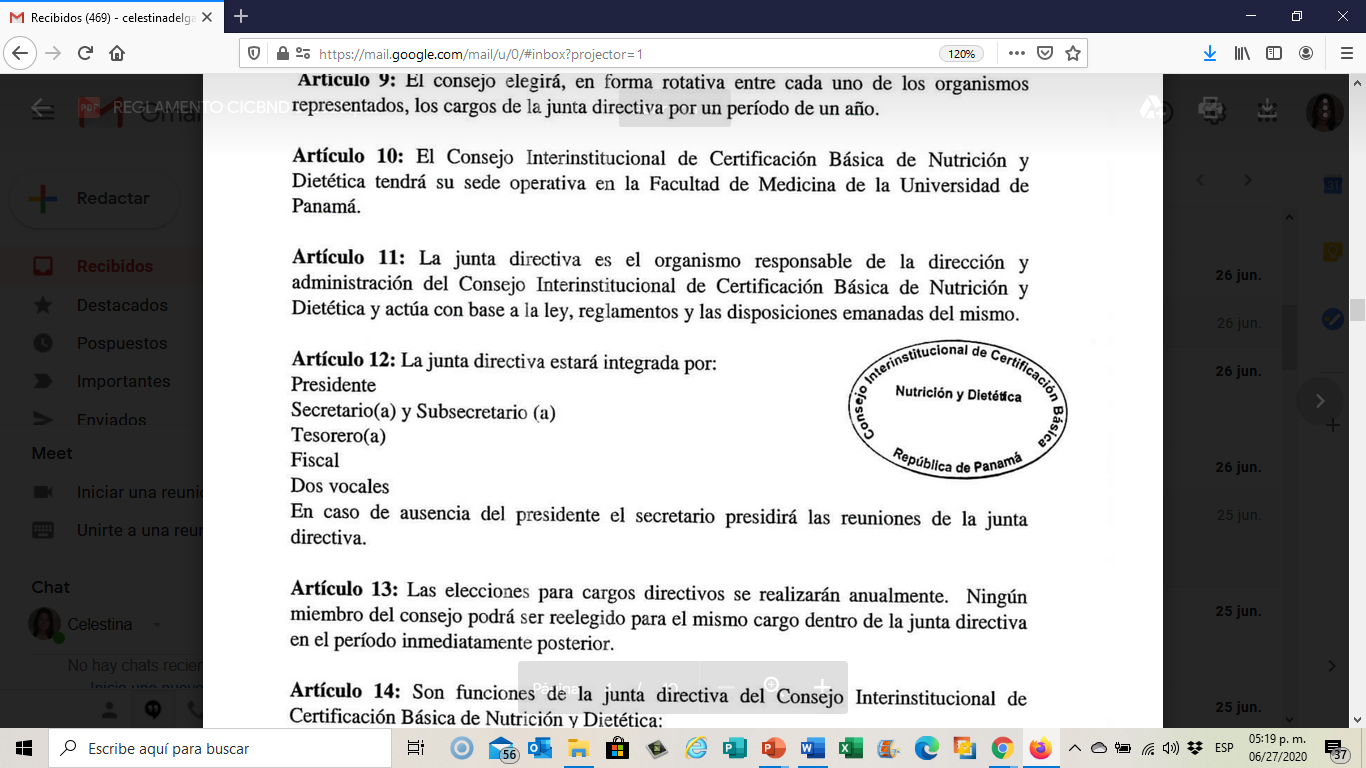 